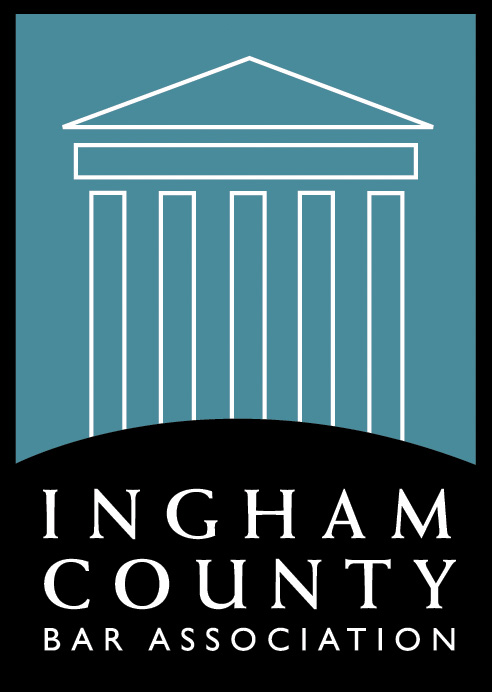 Each paid sponsorship entitles the sponsor admission to the event. The sponsor will be assigned a Judge which the sponsor will introduce at the event. The planning committee will assign sponsors to the Judges. The firm or company name will be listed on all event advertisements. The firm or company name will also be displayed at the event and listed in the ICBA newsletter. (Deadline is January 7, 2022)Date: ________________Name:__________________________________________________________________Firm/Company: __________________________________________________________Address: _______________________________________________________________Email: __________________________________________________________________Payment (Via check)Phone: __________________________________________________________________Check # ________________________              Check $ _________________________________ please add my firm/company to be a sponsor at $295.00Make check payable to ICBA  and mail or fax back to:ICBA, PO Box 66, Grand Ledge, MI 48837 – Phone - 517-627-3938, Fax - 517-627-3950Updated 7-13-2021 mhSponsorship FormIngham County Bar AssociationTenth Annual “Meet The Judges” ReceptionMichigan Supreme Court Justices, Michigan Court of Appeals Judges,Federal Judges, Local Judges, Administrative Law Judges,Tribal Judges, and Local Referees have been invited to attend.Thursday, January 20, 20225:30 p.m. – 7:30 p.m.Lansing Brewing CompanyRoom: Stockhouse – 518 E ShiawasseeLansing, MI 48912